PROYECTOHP LIMBO2018INDICEPresentación……………………………………………………..Pág.3Obtención de fondos…………………………….…………..Pág .4Objetivos generales……………………………………………Pág. 5Propuestas generales ………………………………………..Pág. 6Modelo de bautismo …………………………………………Pág. 8Propuestas por delegación……………….………………..Pág. 10Acción social………………………………………………........Pág. 10Deportes……………………………………………………..…….Pág. 12Recreación…………………………………………………………Pág. 16Cultura………………………………………………………………Pág. 21Comunicación……………………………………………….…..Pág. 24Metodología………………………………………………………Pág. 26Cronograma……………………………………………………….Pág. 27Postulantes…………….………………………………………….Pág.38Avales……………………………………………………………..Pág. 39Remeras……………………………………………………….………..Pág. 43PRESENTACION En 2014, cuando ingresamos al colegio, comenzamos a sentirnos parte de esta gran familia que es el CUC. Atravesamos distintos momentos y experiencias que nos enseñaron y nos hicieron crecer como personas. A partir de esto, tomamos la iniciativa de trabajar en equipo con un fin común: devolverle al colegio un poco de todo lo que nos ha dado. Hoy, nos sentimos capaces de representar al alumnado frente a nuestras autoridades y a otras instituciones, estamos dispuestos a escuchar las diversas opiniones. Por estas razones, nos presentamos ante ustedes como lista postulante a TRIBUS 2018 bajo el nombre de HP LIMBO.Desde los inicios de esta agrupación, a fines del mes de noviembre de 2017, unidos por los sentimientos al colegio y con la intención de lograr un año próspero y lleno de buenos recuerdos, decidimos tomar la responsabilidad de crear esta lista. Desde ese entonces hasta el día de hoy, hemos trabajado enérgicamente basándonos en principios como la participación, la inclusión y el compromiso.Aspirando a continuar con el legado que nos dejó TRIBUS 2017, creemos que es el momento de afrontar todos los obstáculos que puedan presentarse en nuestro camino para poder lograr nuestros objetivos, que no sólo implican que los alumnos participen de actividades recreativas, deportivas, sociales, y culturales sino también transmitir las tradiciones y valores adquiridos, ser el nexo de diálogo entre los estudiantes y los directivos y lograr aportarle al alumnado el equilibrio necesario entre el rendimiento académico y un marco social enriquecedor.Luego de numerosos debates sobre cómo llamar a nuestra lista, considerando que este nombre debía representarnos como grupo y lo que sentimos, elegimos la palabra “LIMBO” haciendo referencia al antiguo y famoso baile que alegraba a las tribus africanas y las hacía danzar. Lo utilizaban como ritual de festejo luego de atravesar duelos o momentos difíciles, y es por ello, que lo relacionamos con la frase de la canción “En el limbo” “FESTEJAR PARA SOBREVIVIR”. Además como dice la canción, “NOS SENTIMOS CAPACES DE HACER TODO” y la vida nos invita a seguir dando lo mejor de nosotros para que el colegio sea un lugar mejor.Creemos que es nuestro momento de transmitir esa alegría y ese festejo de tomar esta responsabilidad y dejar la huella en el colegio, porque pasamos por muchas cosas, pero también miramos para adelante y pensamos en TODAS LAS COSAS QUE FALTAN VIVIR Y SENTIR.En conclusión, queremos recalcar que no sólo somos 36 cargos definidos, sino un grupo de personas dispuestas a trabajar juntos por el bien de toda la comunidad del CUC, por lo que esperamos cumplir con las expectativas y deseos de la mejor forma posible dando lo mejor de nosotros.OBTENCIÓN DE FONDOS Semáforos recreativos (días lunes, miércoles y viernes de diciembre y febrero en la Plaza España)Venta de bizcochuelos Rifas.(04/03/18 y 12/3/18)Fiestas: Lo que se viene fest (15/12/17), Welcome Summer Fest (13/01/18) y Limbo Fest (10/03/18)Venta de pulserasTorneo de trucoTorneo de futbol tenisVenta de heladosVenta de sándwiches, chipá, sopaipillas y bizcochuelos en el carrusel y la via blancaVenta de agua mineral y bizcochuelos para carnaval.Venta de licuadosVenta de pizzas en las fiestas Feria America Limbo(7/03/18)Podemos afirmar que contamos con la cantidad de fondos necesarios para poder llevar a cabo cada una de las actividades propuestas y plasmadas en este proyecto, fruto del esfuerzo y dedicación con los que hemos trabajado en los meses pasados.OBJETIVOS GENERALESProcurar que las actividades propuestas sean realizadas con la mayor eficacia para lograr un buen año, siempre y cuando hayan sido consensuadas y aprobadas por la comisión directiva.Inculcar el espíritu de trabajo a cada estudiante y poder darle las herramientas necesarias para un buen desarrollo individual y grupal.Apostar a la educación como herramienta para el cambio y el progreso de la sociedad, contribuyendo a mejorar al CUC desde nuestro puesto.Lograr que los cambios en el sistema educativo no afecten negativamente a las actividades de TRIBUS.Fomentar el deporte y la actividad fisíca.Brindar a la comunidad del colegio un amplio acceso a actividades culturales.Generar en el alumnado el interés de emprender proyectos con fines benéficos promoviendo el sentido de la solidaridad.Tener una buena comunicación con el alumnado, informando sobre cada una de las actividades.Contribuir con la educación creando un ambiente recreativo compatible con el estudio. Inculcar en cada alumno valores esenciales como responsabilidad, solidaridad, espíritu de trabajo en equipo, honestidad,  justicia y respeto. Ser el nexo de diálogo y de intercambio de ideas y posturas entre las autoridades del colegio y el alumnado.Incluir a los alumnos de primer año de la secundaria para que se sientan integrados  transmitiéndoles el mismo sentimiento de pertenencia hacia al colegio.Promover un comportamiento democrático y justo en las actividades colectivas.Lograr la alianza y unificación de todo el alumnado. Fortalecer el sentimiento de pertenencia a las tribus (Huarpe/Pehuenche), a través de competencias sanas.Brindar igualdad de participación en Tribus a todo el alumnado.Conmemoración de los 75 años de la fundación del colegio, de forma que toda la comunidad del cuc pueda presenciarla y disfrutarla.(colaboración)Promover la participación estudiantil en actividades extracurriculares, tales como TRIBUS, JUnTOS, coro, elenco y elenquito de teatro.Fortalecer las relaciones intercolegiales con secundarios de la Universidad Nacional de Cuyo, y participar activamente en sus actividades.PROPUESTAS GENERALES Tribus como lazo entre dirección y alumnado: A fin de fortalecer y mejorar la relación entre el alumnado y los directivos, Tribus intervendrá como mediador entre ambos.Copa TRIBUS: es una competencia entre Huarpes y Pehuenches, que consiste en que todas las actividades de tribus, tales como: torneos, viernes temáticos, juegos de la kermes, y las demás actividades, tengan un puntaje dependiendo de su importancia. Se hará un seguimiento durante todo el año para definir, a final de año, cual es la tribu ganadora. El objetivo de esta actividad es fomentar la participación en las distintas actividades que se proponen en el colegio y promover el sentido de pertenencia del alumno a su tribu.Buzo de Tribus 2018: consiste en la realización de un buzo , que identifique a los Huarpes por un lado y a los Pehuenches por el otro. El diseño de los mismos será elegido entre las propuestas que presente el alumnado a través de un buzón ubicado en planta baja. Semana del Mundial: esta nueva propuesta consiste en realizar actividades recreativas, deportivas y culturales durante la primer semana del mundial, con el objetivo de incluir a todo el colegio en este evento y poder así fomentar el sentimiento de pertenencia por nuestro país y el amor a la patria. Esta semana terminará en un día temático en el cual los alumnos podrán disfrazarse y jugar partidos según la selección nacional que les sea asignada mediante un sorteo. Semana Huarpe vs. Pehuenche: a fin de fortalecer el sentimiento y amor hacia las tribus Huarpe y Pehuenche, se realizará una semana colmada de actividades en la que exista la competencia sana entre las tribus y puedan presenciarse actividades de todas las delegaciones. Finalizará con los tan esperados partidos Huarpe vs. Pehuenche, y el tradicional fogón.Reparación de mesa de ping pongRepintar murales: Se reacondicionará sin alterar su diseño.Mural 75 años del CUC: en su  conmemoración proponemos pintar un mural cuya temática será decidida mediante un buzón, en el cual la totalidad del alumnado podrá expresar su opinión.Unión proyectos CUC: teniendo en cuenta que TRIBUS, J.Un.T.O.S, Elenco y Elenquito de teatro y Coro tienen la misma importancia, cada delegación de TRIBUS trabajara en conjunto con un proyecto realizando actividades a lo largo del año. Reparación de microondas del comedorCharlas informativas y debates: al igual que en años anteriores, se propone realizar talleres y debates no más de cinco veces al año, acerca de problemáticas actuales que afecten a nuestra sociedad, dictados por personas capacitadas que conozcan sobre el tema. De esta forma se logrará que todo el alumnado este informado y se genere una mayor participación social. Todo el colegio podrá participar en estas, siempre y cuando los profesores autoricen eximir a sus alumnos. Estas charlas abarcarán temas como bullying, cuidado ambiental, educación sexual, y se escucharán sugerencias sobre otras temáticas que la comunidad estudiantil considere necesarias.Las mismas se realizarán en conjunto con el Servicio de Orientación del colegio.Anuario de 5tos: a fines del ciclo lectivo, se confeccionará un álbum en formato revista en el cual se registrarán todos los alumnos de 5to año con nombre, curso, tribu a la que pertenece y foto de cada uno. Con esta propuesta, se busca que los futuros egresados conserven un recuerdo de quienes fueron sus compañeros en la secundaria. Instalación de zapatillas eléctricas en el buffet: con esta propuesta se busca resolver una problemática que afecta a toda la comunidad estudiantil, por lo que se colocarán tres zapatillas para que todos los alumnos puedan conectar y cargar sus dispositivos electrónicos. Reparación y pintado de armarios y percheros en las aulas: debido al mal estado en el que éstos se encuentran, se repintarán los percheros y se dividirán en dos los armarios ya existentes de los cursos de 1er y 2do piso, para separar los espacios correspondientes a cada curso según su turno (por ejemplo: en el 1er piso, 4to año  en el turno mañana tendrá su sector del armario para guardar sus pertenencias, y 1er año en el turno tarde tendrá para utilizar la otra parte del armario). No será necesario dividir los armarios de planta baja, ya que estas aulas solo son utilizadas por 5to año. Cada armario, contará con una cerradura, y se harán dos copias de cada llave, las cuales serán entregadas a los respectivos delegados y subdelegados de cada curso. Al finalizar el ciclo lectivo, se entregarán las llaves a las autoridades del colegio para que estas puedan ser utilizadas el siguiente año.Conmemoración por los 75 años del Colegio: En una fecha determinada y acordada con dirección, se reunirán todas las delegaciones y los cargos altos con el fin de celebrar los 75 años del CUC, mediante la realización de juegos, feria de platos, videos y charlas acerca de la historia del colegio realizados por alumnos y egresados.Bautismo: Se realizará el tradicional bautismo a los ingresantes asumiendo la responsabilidad y el cuidado que este conlleva, con el fin de brindar un sentimiento de pertenencia hacia TRIBUS y al colegio.MODELO DE BAUTISMOPara realizar el Bautismo 2018, HP LIMBO presenta el siguiente modelo a seguir:La semana del Bautismo, tendrá una temática de “sacrificio”, y constará de dos partes:Semana de sacrificio:Se llevará a cabo los días hábiles previos al Bautismo, en dicha semana se realizarán actividades con el objetivo de enseñar a los alumnos ingresantes los diferentes valores que cada huarpe y pehuenche debe tener, y prepararlos para recibir el Bautismo  adecuadamente. Las actividades serán organizadas por los alumnos de quinto año de secundaria y además, incentivaran a los futuros bautizados a bajar a los recreos para poder participar en las actividades.Antes del inicio del turno tarde del día lunes, se colocarán carteles en la galería que corresponda a la ubicación de los alumnos de primer año de secundaria, que les advertirán a los ingresantes sobre lo que les espera en el bautismo, siempre de una manera divertida y con respeto. Se colocaran lonas de nylon negro para cerrar los balcones del piso de los primeros, teniendo en cuenta las medidas de seguridad del Plan de contingencia. Esto se hará para que los alumnos no puedan ver la cancha de vóley, la cual será decorada durante toda la semana para la ocasión, y así no se arruinará la sorpresa de ver decorado el patio, también tiene como propósito crear un ambiente “terrorífico” en el piso correspondiente. La decoración de la cancha de vóley tiene como objetivo darle esa temática de “terror” que caracterizará a este Bautismo.Durante todos los recreos de esos días se realizan las distintas actividades y juegos. Además en cada recreo de 20 minutos se elegirán dos grupo de alumnos, uno huarpe y otro pehuenche, para que realicen sacrificios para su tribu. Cada sacrifico representara un valor en específico que al finalizar el día será descubierto por los ingresantes serán  lo que les permitirá sentirse identificados. Algunos de los sacrificios serán: manchar a los alumnos con pintura azul y roja, para identificar a cada alumno con su tribu, enrollarlos con papel higiénico o cinta adhesiva, hacer que metan las manos en hielo durante un tiempo determinado, entre otras.La Semana de sacrificio seguirá los modelos autorizados de los años anteriores, donde los alumnos de quinto que participen, respetarán las normas previamente consensuadas con dirección.Bautismo:Se realizara el día viernes, una vez que concluya la “Semana del Sacrificio”. La actividad durará toda la mañana y dispondrá del siguiente cronograma:Los alumnos de primero de ingresarán normalmente al colegio, pero no se dictarán clases, sino que se les asignarán alumnos de 4to y 5to para acompañarlos y enseñarles en forma de juegos, los valores de cada tribu. Cabe aclarar que los alumnos que acompañarán a los futuros bautizados serán elegidos en conjunto con dirección. Al finalizar estos juegos, se los trasladará al salón de actos del colegio para observar una representación de TRIBUS. Luego, la promoción bajará a la cancha de vóley para comenzar la ceremonia del bautismo.Se dará comienzo a la ceremonia de bautismo, la cual será una presentación que buscará trasmitir a los recién ingresados el significado y la importacia del bautismo. Una vez terminada, los alumnos de primer año  ingresarán al “túnel”, comprendido por toda la cancha de futbol, donde los alumnos de quinto año los ensuciaran con diferentes mezclas. Al final del “túnel”  los estará esperando la comisión directiva de TRIBUS para darle la bienvenida a los nuevos Huarpes y Pehuenches.Es nuestra intención que  el alumno, al salir del túnel, no se sienta agobiado sino identificado con su tribu y con el colegio.La semana siguiente se les entregará, a los recién bautizados, un diploma que los nombrará como verdaderos Huarpes o Pehuenches. Los mismos serán firmados por los caciques, hechiceros y jefes de consejo actuales para hacer más significativa la experiencia.Lista NegraLa “Lista Negra” estará conformada por 4 alumnos por curso, que serán elegidos a través de un sorteo. A cada alumno se le hará una lápida de cartón, forrada de negro, decorada con su foto  y una cruz blanca ;además se le escribirá su nombre más un apodo y la sigla QEPD (“Que en paz descanse”). Las lápidas estarán pegadas en la pared de secretaría.Aspectos generales del bautismo:Las mezclas serán realizadas con componentes aprobados por dirección. Una vez terminada será examinada y aprobada por una autoridad designada por los directivos del colegio. Se optará por utilizar elementos que hayan sido aprobados en años anteriores para evitar cualquier daño a los bautizados.La vestimenta que deberán usar los bautizados será un poncho, con la H o la P según la tribu a la que pertenezca.Los alumnos que presenten algún problema de salud, de motricidad u otro problema particular, tendrán un bautismo especial. Los casos serán analizados individualmente y durante la “Semana de Sacrificio” no participaran en actividades que no puedan realizar, y además en el día del bautismo, serán los que participen en los “sacrificios” que se realizarán en la representación, donde no correrán riesgo alguno de golpearse y tendrán una mezcla especial sin sustancias que puedan perjudicar su salud.Se designaran comisiones para encargarse de la limpieza, armado de escenario, ornamentación, seguridad, etcPROPUESTAS POR DELEGACIÓNACCIÓN SOCIALColectas mensuales: todos los meses se realizarán colectas de distintos elementos como, útiles escolares, juguetes, ropa, entre otros.Estos servirán para ayudar a satisfacer las necesidades de las instituciones carenciadas que serán visitadas a lo largo del año.Por cada campaña de recolección se le sumarán puntos a la tribu mas solidaria, huarpe o pehuenche para la copa TRIBUS.Visitas: cada mes se organizarán salidas a  lugares carenciados con el fin de llevar lo recaudado en las colectas mensuales y pasar tiempo haciendo actividades recreativas con las personas que se encuentren en el mismo. Algunos de los lugares que se visitarán son: Comedor “Los peques de la favorita”Sanatorio FlemingGeriátrico “Santa Marta”Escuelita “IPSI”Jardincito “Buena cosecha”Escuela “Rafa de la Reta”Hospital NottiJardincito de Las Heras Taller de reciclaje: se realizará un curso, dictado por la delegación de Acción Social. En este se utilizarán materiales en desuso que los alumnos deberán recolectar para poder crear nuevos objetos. De esta manera podremos concientizar al alumnado sobre el reciclaje y a la vez promover la creatividad. Las manualidades que realizaremos serán sencillas y de uso cotidiano.Dicha actividad se realizará en conjunto con el proyecto CUC SEPARA.Mesón de objetos perdidos: cada dos meses, funcionará el mesón de objetos perdidos, en el cual se exhibirán los elementos extraviados de los alumnos  en la galería de planta baja durante los recreos del turno mañana y del turno tarde. Aquellas pertenencias que no hayan sido reclamadas luego de un determinado tiempo serán donadas a las entidades visitadas durante el año.Banco de fotocopias: Se recolectarán los cuadernillos que los alumnos ya no utilicen para que sean aprovechados por los cursos que siguen. Para una mejor organización dividiremos los cuadernillos por años y los colocaremos en un folio dentro del curso correspondiente para que los alumnos que los necesiten los puedan retirar. Basurines diferenciados: nos uniremos a CUC SEPARA para incentivar el reciclaje y continuar el proyecto de los basurines. Esto se llevará a cabo a través de  actividades recreativas, charlas, afiches, etc. Viernes  solidarios: junto con la delegación de deportes una vez al mes se pedirá a los equipos que jueguen en la liga tanto de futbol como de voley, alimentos no perecederos y/o juguetes como requisito para jugar el partido. De esta manera podremos colaborar periódicamente con un comedor y también promover la solidaridad en el colegio.Día de la limpieza: esta jornada se realizará dos veces en el año, una antes de las vacaciones de invierno y la otra a fin de año. Para llevarla a cabo será necesario que todos los alumnos del colegio ayuden a limpiar los bancos de cada curso con el material brindado por Tribus. Ahijaditos: para el mes de Agosto por el día del niño, se elegirá una de las entidades a las que visitaremos y pediremos un listado de los niños que allí se encuentren. Luego sortearemos alumnos del colegio que quieran participar en esta actividad designándoles un ahijadito a cada uno. Cada padrino llevará el día de la visita  un regalo personalizado, (no necesariamente deberá ser comprado), para el niño que le haya tocado.  Payamédicos: se realizará una salida al Sanatorio Fleming al cual los alumnos deberán ir con vestimenta de payaso y con actividades ya planificadas.Una persona especializada en este tipo de salidas nos acompañará y nos guiará. Este “payamédico” designado unos días antes de la salida dará una capacitación dentro del colegio para los alumnos que estén interesados en ir. Esto sin dudas generará una mayor conexión con los niños del hospital por lo cual será más fácil trabajar y hacerles pasar un lindo día.Semana del ambiente:Se llevará a cabo la semana del 5 de junio que corresponde al día mundial del medio ambiente. Se realizarán kermeses, charlas, actividades recreativas, competencias huarpe-pehuenches, recolección de tapas y pilas que serán llevadas a un centro especializado donde tratan estos desechos para no contaminar el ambiente, entre otras.CUC verde: esta idea consta en colocar macetas con diferentes tipos de plantas dentro del colegio, como el patio o las galerías, convirtiéndolo  un lugar más verde y ecológico.La delegación se encargará de su cuidado y mantenimiento.Venta de reciclados: se venderán artículos hechos con materiales reciclados como macetas, vasos,billeteras etc. El dinero recaudado será  utilizado en  las próximas actividades de  TRIBUS.Cartelera permanente de Acción Social: la misma informará las actividades hechas y por hacer. Además se recordarán las campañas de recolección, los cursos, talleres,etc . Esta se ubicará en el lugar más conveniente y disponible de la planta baja del colegio. También se pondrá un anuncio sobre: Adopción de mascotas: a fin de promover la adopción de mascotas callejeros, se informará acerca del refugio canino "Ángeles de cuatro patas" para que los alumnos puedan conocer a los animales rescatados y así poder adoptarlos.Se ayudará además al refugio mediante la recolección de alimento, mantas y la realización de camas para perros. Cinedebate anual: en el transcurso del año se proyectaráuna película o cortometraje que trate de algún problema que afecte a la sociedad para luego debatir tanto la película como el problema en sí. Visitados: se elegirá una escuela de las nombradas anteriormente en las visitas y se la invitará a venir al colegio a conocerlo y a pasar el día con sus alumnos .Se trata de una actividad conjunta con la delegación de deportes que organizará juegos deportivos grupales. Para llevarla a cabo se tendrán en cuenta las normas de convivencia de nuestro establecimiento. TRIBUS se encargará de los gastos tales como transporte y merienda. La delegación obtendrá las autorizaciones de los niños del colegio apadrinado y cada cierta cantidad de alumnos el acompañamiento de algún docente. Buzón solidario: consiste en colocar un buzón en los pasillos del colegio con el fin de que cualquier alumno interesado  en ayudar a un compañero pueda informar de su problema o necesidad económica para intentar que sea resuelto a través de campañas de recolección,siempre  dejando anónimo al destinatario. También si alguien necesita directamente ayuda puede pedirlo identificándose en el buzón.Es indispensable que todos los alumnos del colegio tengan sus necesidades básicas cubiertas.Taller de lenguaje de señas: se realizará con J.U.N.T.O.S. un taller de lenguaje de señas que será dictado por una persona especializada en el tema para todo alumno que este interesado.DEPORTESLigas de Fútbol: se trata de dos torneos, uno masculino y otro femenino. Cuentan con una fase de grupos en donde los mejores clasifican a la ronda eliminatoria. En ésta, los equipos irán avanzando hasta llegar a un ganador final. Las ligas se realizarán entre los meses de Abril y Noviembre. Este año se propone continuar profesionalizando la liga, ya que es una de las actividades más emotivas, que más gente reúne y una de las más importantes para la delegación de Deportes. Antes de comenzar el torneo, se entregará a cada equipo una ficha de inscripción junto con el reglamento, la cual deberá ser firmada por el capitán, en nombre del equipo. Cada equipo podrá disponer de un Director Técnico, invitando a preceptores, profesores, egresados o compañeros del colegio a ser parte de la Liga. A su vez, cada equipo podrá contar con su hinchada, llevando trapos y banderas autorizadas en el colegio. Los partidos se llevarán a cabo en la cancha frente al comedor. Se colocarán colchonetas en las columnas por la seguridad de los jugadores. Las pelotas utilizadas serán las de tribus de años anteriores y en caso de que no estén en buen estado se renovarán. Liguitas de Fútbol: estas ligas las integran alumnos y alumnas de 1er y 2do año. Se armarán dos torneos aparte con reglas similares a las de las ligas anteriormente mencionadas. Liga de Vóley mixta:se realizará a la par del torneo de fútbol, entre los meses de abril y noviembre en la cancha frente a la fotocopiadora. El fin del torneo es motivar al alumnado para jugar a dicho deporte. Para fomentar su participación, se otorgarán premios al equipo campeón, al segundo puesto y al mejor jugador. Las pelotas utilizadas serán las de tribus de años anteriores y en caso de que no estén en buen estado se renovarán.Partidos Temáticos: la idea de esta propuesta es distender el tradicional viernes de liga.Boca vs. River:el superclásico será disputado por los mejores jugadores del CUC, hinchas de estos grandes clubes. Los mismos serán elegidos por la delegación de Deportes. Se jugará ida y vuelta.Primero vs. Segundo: se jugarán dos partidos a lo largo del año disputado por los mejores jugadores de cada promoción, los cuales habrán sido elegidos previamente por Deportes. Se realizará uno en cada mitad de año y en caso de empate habrá penales.Casados vs Solteros: se realizarán dos partidos, ida y vuelta, donde jugarán  “casados” contra “solteros” del colegio.Partido de vóley “hombres vs mujeres”: Es un partido temático de vóley, en el que jugarán la mejor selección de mujeres contra la selección de hombres del colegio.HP: lo que se viene (Limbo) vs HP: es lo que salga (Caleuche). Serán  dos partidos a lo largo del año, los mismos serán jugados por los mejores jugadores de cada lista, los cuales serán elegidos por la delegación de deportes.Camisetas y escudos: se fomentará el uso de indumentaria distintiva de cada equipo. En caso de no contar con un uniforme, se deberán comunicar con la delegación de deportes con anticipación, para así obtener pecheras distintivas. Torneo de Fútbol-Tenis: Deportes realizará un torneo mixto que será dinámico y entretenido. Al equipo ganador de dicho torneo se le otorgará un premio. Dentro de lo posible, se harán reiteradas ediciones.Torneo de Metegol: consiste en un torneo de un día de duración, en el cual dos jugadores competirán contra otros en partidos de cinco minutos de duración, o un máximo diez goles. Los ganadores recibirán un premio.CUC CUP: este torneo consiste en un triangular de cada promoción (3ero, 4to y 5to).  En cada una de estas se formarán seis equipos: tres femeninos y tres masculinos. Cada uno se formará por orientación (Humanidades, Naturales y Artes). Los equipos de cada promoción jugarán partidos entre sí y se consagrará un campeón de cada promoción, femenino y masculino. Estos partidos solo se llevarán a cabo los miércoles en el recreo largo. En caso de no completar equipo se podrán solicitar jugadores de 2ndo.Cucopen: consiste en realizar un torneo de ping-pong con el fin de sumar más alumnos a las actividades deportivas que ofrece la Liga. Dicha competencia, al igual que la de metegol, es un torneo que se juega de a dos jugadores. Los participantes que se coronen campeones recibirán un premio. Ceremonia de Apertura y Clausura: se celebrará el comienzo oficial del trabajo de la Delegación con una ceremonia de apertura, la cual contará con los tradicionales y emocionantes videos. Una vez que la liga termine, a mediados de noviembre, se realizará la ceremonia de clausura, mostrando lo mejor del año. Además, para impulsar la participación del alumnado, se realizarán respectivas nóminas y entregas de premios de cada categoría durante la ceremonia de clausura. Éstas serán a: el mejor jugador, el mejor arquero, el mejor gol y el más rústico de ambos sexos. Ambos eventos se llevaran a cabo en el salón de actos del CUC. Delegación de Deportes en Internet:Instagram: será utilizado para informar a todo el alumnado sobre futuras actividades, comunicar a los equipos sobre fechas y horarios de los partidos que jugarán, cambios de horarios, informes importantes, avisos, entre otros. De este modo la liga tendrá una mayor seriedad, y esto facilitará el acceso a la información con mayor rapidez y eficacia. Además, se tomarán fotos de algunos viernes de liga que luego serán subidos a estas plataformas.Esta actividad se realizará en conjunto con la delegación de Comunicación.YouTube: Se subirán las filmaciones de cada partido con sus respectivos relatos. Además, se publicará el programa “CUC-Center”, un programa mensual que resumirá cada fecha de la Liga.Ranking lírico y rústico: consiste en un segmento semanal en el que se muestra lo mejor y lo peor de la fecha.  Se exhibirá en la cartelera junto con la programación de los partidos y los resultados.Semana Huarpe vs. Pehuenche: esta semana se realiza dos veces al año junto con recreación. Se basa en actividades de lunes a viernes, como por ejemplo Kermes, quemados, competencia de metegol, ping pong y los clásicos partidos, Vóley, Básquet y futbol (masculino, femenino, rustico y de profesores/preceptores). En el entretiempo del partido principal, el de futbol masculino, el equipo de animadoras, huarpe y pehuenche, y las mascotas realizarán un show. Cartelera de Deportes: será actualizada semanalmente con lo mejor de la liga. Se informarán los partidos programados, resultados, rankings, resúmenes de cada fecha, nómina a mejor jugador del mes, tabla de goleadores y posiciones. Además se  incentivará la pasión por las actividades extracurriculares del colegio, como CUC futsal o intercolegiales, siguiendo sus resultados a través de la cartelera de deportes y sus redes sociales.Álbum de Figuritas del CUC:este álbum estará conformado por figuritas hechas de fotografías de todos los jugadores de todas las ligas. A la primera persona en completar el álbum se le otorgará un premio a fin de año. Conferencias de Prensa: la famosa conferencia de prensa le dará  profesionalismo y seriedad a los partidos destacados durante el año. La misma consistirá en un “ping-pong” de preguntas y respuestas entre los capitanes con sus respectivos DTs y la “prensa”. Barra cuquera:para fomentar la pasión por la liga, se premiará a la mejor hinchada y a su equipo correspondiente.Curso de arbitraje: se entregará un juego de fotocopias del reglamento de futbol. Luego, se tomará una breve evaluación, y quienes la aprueben estarán capacitados para dirigir los partidos de la liga. Prode de la Liga: se le entregará un fixture del torneo(sin cobro del mismo) a todos las personas que se inscriban. Éste deberá ser completado con los resultados que la persona cree que sucederán en los play-off. A la persona que más se acerque se le entregará un premio. Maratón CUC: en esta nueva propuesta junto con Acción Social, se realizará una maratón (con la distancia Km a  acordar con dirección) para los jóvenes de la comunidad con fines solidarios. El mismo contará con una recaudación organizada por la delegación de Acción Social. Con esta propuesta se buscará fomentar la actividad deportiva en  la comunidad y ampliar los horizontes de Tribus y del colegio hacia la sociedad que los contiene, incluyendo un acto solidario en la misma. La actividad se realizará entre mitad y fin de año acordándose su fecha con dirección y las respectivas delegaciones.Refacción y renovación del material de trabajo: se propone hacer refacciones en el colegio, tales como: modificaciones en la cancha de futbol tenis (red desmontable), soldar los arcos, renovar la pintura de las canchas (nombres pintados), conseguir pelotas nuevas de futsal, entre otros. Uso del equipo de sonido del colegio: para promover la puntualidad y la responsabilidad de cada equipo, la delegación de deportes propone usar el equipo de sonido para informar cualquier cambio y, en caso de impuntualidad, apurar a los equipos. Mundial de futbol 2018 Resumen de los partidos: se realizará un resumen de los partidos del mundial 2018 disputados por Argentina, y los mismos serán expuestos en la cartelera de Deportes.Televisación: se trasmitirán los partidos en los que participe Argentina durante época de clase en el salón de actos previamente solicitado para dicha fecha. Deportes se encargará de llevar una computadora y de hablar con los encargados de informática por el acceso internet y se les pedirá con anticipación el proyector para reproducir estos partidos. Los alumnos interesados en participar en esta actividad deberán acordar previamente con el profesor que este a cargo de ellos en esa hora. Si la autoridad acepta eximir, dichos alumnos deberán inscribirse en una lista ya que el salón de actos tiene una capacidad limitada de personas .Prode del Mundial: se le entregará un fixture del torneo(sin cobro del mismo) a todos los inscriptos, el cual deberá ser completado con victoria derrota o empate en cada partido (no es necesario indicar la cantidad de goles), al completar la fase de grupos depende a los resultados que se hayan elegido deberán completar los equipos que pasan a la siguiente fase y así sucesivamente hasta el partido final. Quien acierte a más resultados y equipos que avancen de fase hasta la final ganara el premio.Esta actividad se realizará en conjunto con comunicación.Partidos Huarpes vs Pehuenches (masculino y femenino): para fomentar la competencia sana y la esencia de Tribus, Deportes propone mantener la tradición de las clásicas competiciones “Huarpe vs Pehuenche” en Fútbol, Vóley, Hándbol y Básquet.Teniendo en cuenta la trascendencia (más de 40 años), la rivalidad y la tradición de estas competencias, se propone reencarnar el espíritu del colegio vistiendo cada rincón del CUC de Rojo y Azul convocando a los mejores jugadores Huarpes y Pehuenches con sus respectivos Dts. Se disputarán dos encuentros, los partidos de ida serán antes del comienzo de las vacaciones de invierno, unas horas antes del primer fogón de Recreación, y los partidos de vuelta en la segunda etapa del año. Torneo de freestyle (fútbol y hockey):en este torneo los participantes deberán realizar trucos con respecto al deporte elegido. Podrán participar ambos sexos y tendrán tres oportunidades y un minuto con treinta segundos para realizarlos. Jugador de la liga: al finalizar cada viernes de liga se mencionará al mejor jugador de la fecha considerando su rendimiento en la misma. Luego, al finalizar el año, se le otorgara un premio al jugador que más menciones haya obtenido.Torneo de vela: es un torneo por inscripción de un juego tradicional de básquet muy conocido (el que no lo conozca se lo explicará). Según la cantidad de inscriptos, se determinará el número de grupos; los jugadores tendrán tres vidas más la vela.  Al perder todas las vidas irán siendo eliminados. El ganador obtendrá un premio.RECREACIÓNDías Temáticos: actividad en la cual los alumnos podrán disfrazarse de una temática elegida.Se realiza dos veces al mes, durante los recreos de veinte minutos de los mismos días (a la mañana y a la tarde). Se armará una pasarela por la cual desfilarán quienes vayan disfrazados; quien esté mejor disfrazado sumará puntos para su tribu a lo largo del año con el objetivo de promover la participación de los alumnos en TRIBUS. Los puntos adquiridos se acumularán para la Copa TRIBUS. Los disfraces deben respetar las normativas de la escuela y estar adecuados a la institución.Las temáticas serán:Disfraz libreSemana de campaña (los alumnos podrán ir con remeras, banderas o cualquier objeto de listas de años anteriores y lectivo)3° EdadHinchas de fútbol: El día de la clásica competencia deportiva River vs Boca, los alumnos podrán disfrazarse como hinchas de su equipo de fútbol. Este día será realizado junto con la delegación de deportes.Huarpe vs Pehuenche: Este será un día totalmente dedicado a las tribus para crear un  verdadero sentido de pertenencia. Como día temático, los alumnos se podrán disfrazar como indios o con los colores de cada tribu (huarpe - rojo / pehuenche - azul).Esta actividad será realizada con la delegación de deportes.Días patrios Sexo opuestoAños ´80AnimalesPijamasDuplas: Los alumnos podrán disfrazarse en parejas de personajes u objetos que se complementen. Por ejemplo Romeo y Julieta, Batman y Robin, sal y pimienta, etc.Día del más abrigadoDía de Argentina Día fluoHippieDía de deportes Día del Mundial (se le da un país a cada promoción, el objetivo de esto es afianzar los lazos entre ellas)Día de la tradición (en este día se les pedirá a los alumnos que se vistan de gauchos y paisanas, se invitará a una pareja de bailarines expertos y se venderá comida tradicional para recaudar fondos destinados a las siguientes actividades de Tribus)Colores (se le da un color a cada promoción, el objetivo de esto es afianzar los lazos entre ellas)Día de verano Series: Los alumnos podrán disfrazarse de un personaje de la serie que ellos elijan. Este día se realizará junto a la delegación de cultura.Día de halloweenDía de reggetoneros, hip hop, rap y cumbia Día de máscarasFogones: se realizarán dos fogones anuales, luego de haber finalizado el clásico Huarpe – Pehuenche, el viernes en la tarde-noche. La entrada será un alimento no perecedero por persona, que será destinado a la delegación de Acción Social. En cada fogón se llevarán a cabo actividades recreativas (videos graciosos y emotivos). Estos  tendrán la importancia de inculcar y remarcar, en los alumnos, el sentimiento de pertenencia a su Tribu y al colegio. El objetivo del fogón será hacer un fuego en el patio y ubicarnos en ronda con las medidas adecuadas de seguridad. Al finalizar los fogones se colaborará con los celadores en la limpieza de la institución. Un buen momento para compartir entre alumnos y además darle la bienvenida a los primeros. La difusión, los videos y los recuerdos se realizarán en conjunto con la delegación de comunicación. Se harán dos fogones con las siguientes temáticas:Primer fogón: tendrá lugar el último viernes antes de las vacaciones de invierno. Es un tradicional fogón del indígena, de esta manera, el sentimiento de pertenencia se afianzará aún más. Para darle un clima más tradicional , todas las actividades serán referidas y diferenciadas entre las distintas Tribus. Para continuar con la ambientación del día contará con un acto de ritual (donde se represente y deje plasmado el sentimiento de cada Tribu y que más allá de la competencia se necesitan el uno al otro), invitaremos a un grupo musical de percusión o murga, que ambientará el evento.Segundo fogón: Se efectuará el último viernes antes de la finalización del ciclo lectivo. Será un fogón de despedida donde haremos que los alumnos de 5° año se lleven un hermoso recuerdo pudiendo compartir y disfrutar de las tradiciones del CUC con los demás integrantes del colegio.Convivencia padrinos- ahijados: la finalidad de esta actividad es ayudar a unir lazos entre los alumnos ingresantes y sus respectivos padrinos (alumnos de quinto año). El objetivo de esto es que puedan guiar e integrar a sus ahijados durante el ciclo lectivo en el colegio. En esta se realizarán juegos, habrá música, comida y competencias entre Huarpes y Pehuenches, siempre jugando con el padrino o ahijado correspondiente. Día de la primavera: consiste en celebrar entre todos los alumnos el día del estudiante y el comienzo de la primavera. Cada curso escogerá rey, reina, mascota y mejor compañero (este último será quien que vote el mejor rey, reina y mascota de cada promoción y posteriormente del colegio), y ornamentarán la entrada de su curso con alguna temática que elijan, se premiará al curso mejor decorado. El fin de esta propuesta es que cada curso trabaje en equipo.Día de la infancia: proponemos revivir el espíritu de niño que todos llevamos adentro, celebrando el día de la infancia de la mejor manera. En este día temático se harán juegos en forma de postas para niños, música orientada a la temática, inflables, metegol, comida y jugos o gaseosas. Los alumnos deberán disfrazarse homenajeando el día con prendas o personajes característicos de nuestra infancia. A los mejores disfrazados se les obsequiarán objetos como canicas, trompitos y demás juegos de la época.  Los inflables alquilados para esta actividad serán previamente vistos con dirección y las normativas de seguridad serán estrictamente respetadas para evitar posibles incidentes.Viernes con música: durante todos los viernes se reproducirá música en los equipos del colegio para la diversión y entretenimiento de los alumnos y adultos del colegio. Habrá un buzón “Armá tu playlist” donde los alumnos podrán colocar una lista con sus canciones preferidas para ser reproducidas estos días. Esta actividad se realizará exclusivamente en el segundo y tercer recreo.Memes del mes: esta propuesta consiste en elegir los cinco memes más graciosos de los estudiantes y publicarlas en una cartelera. Los mismas serán enviadas a la delegación de Recreación y estarán expuestos al público. El sentido de las fotos no será ofensivo sino que se busca disfrutar de un momento gracioso con amigos y aprender a reírse entre todos. Antes de la publicación de la misma se hablará con la persona fotografiada para evitar cualquier inconveniente. Las fotos respetarán las normativas del establecimiento.Kermés: actividad en la cual los alumnos disfrutarán de un día con actividades recreativas, circenses como malabares, banderas, etc.; y manuales como talleres de pintura y pulseras. El fin de esta actividad es mostrar las habilidades de los alumnos y que los demás puedan aprender de ellos, y se realizará en los recreos de turno mañana y tarde. Radio CUC: es un proyecto de radio que se realizará el segundo lunes de cada mes y, durante el recreo de 20 minutos en los turnos correspondientes. Sólo se requerirá el equipo de sonido. La radio del CUC contará con secciones como:Resumen de la liga e información del deporte nacional junto con DeportesNotiCUC: donde se informará de las actividades próximas de Tribus junto con ComunicaciónEntretenimiento: se podrán pedir canciones y se contarán chistes.Habrá una temática por día de radio, para que los alumnos puedan interactuar con la delegación enviando audios a Whatsapp y participando de diversos sorteos.Torneo de Play Station: se realizará en el salón de actos del colegio. En dicha actividad los alumnos que participen se dividirán por Tribus. El torneo será con eliminación directa hasta semifinal en donde se jugará ida y vuelta. El ganador será premiado y sumará puntos para su tribu. Barra CUCquera Huarpe- Pehuenche: se realizará el jueves previo al clásico Huarpe vs Pehuenche. Los alumnos podrán pintar carteles o banderas con los colores de sus tribus y además componer canciones para alentar durante el partido del viernes próximo. El día del clásico se difundirá por las redes sociales el repertorio de canciones de su tribu. El fin de esta actividad, es motivar al alumnado a participar de manera divertida y emocionante.CUCJuega: durante un viernes al mes, se realizará esta actividad en la cual se demostrarán las capacidades de destreza e inteligencia en juegos de mesa, tales como Truco, Póker, Chin, Buraco, Rumi, Boricua, Uno, entre otros. En la misma, los alumnos no pueden ejercer ningún tipo de apuestas sino simplemente jugar por suerte y diversión. Los juegos serán controlados por una persona de la delegación. Los ganadores de cada juego obtendrán premios y se sumarán los puntos a la Tribu de los mismos.TalentiCUC: se realizará un miércoles al año.Los alumnos demostrarán sus talentos en temáticas musicales, culturales, deportivas, entre otras. Se podrán inscribir previamente y ganarán puntos para la copa TRIBUS.CUCaraoke: esta actividad se realizará dos veces al año (por cuatrimestre) y consiste en una competencia Huarpe vs Pehuenche en la cual los participantes deberán acertar la mayor parte de la canción que se les indique. Se tendrá a disposición un cancionero para quienes lo necesiten. Según el desempeño de los participantes, la delegación de recreación evaluará quien es el ganador, otorgándole su correspondiente premio. Además, el ganador sumará puntos para la copa TRIBUS.CUCoreo: esta actividad se realizará dos veces al año (por cuatrimestre) y consiste en una competencia entre alumnos, quienes inventarán sus propias coreografías de un tema musical a elección. El grupo ganador sumará puntos para la copa TRIBUS.CUCrap: esta actividad se realizará dos veces al año durante el recreo de 20 minutos en el cual se colocará una pasarela en donde subirán dos alumnos huarpes y dos alumnos pehuenches previamente inscriptos para competir en un duelo de rap, luego el público y un jurado elegirán al ganador el cual se llevará los puntos para su tribu. El vocabulario utilizado durante esta actividad será siempre el apropiado para el establecimiento. La actividad se realizará en el turno mañana y/o tarde dependiendo la cantidad de alumnos inscriptos.Huarpe vs Pehuenche Indiecitos: buscando incluir a los más chicos en las actividades de Tribus realizaremos juegos de postas, preguntas, respuestas y competencias entre huarpes y pehuenches en los recreos de la tarde. Los ganadores de cada juego sumarán puntos para su tribu.ImproviCUC: se realizará cuatro veces al año en los recreos de 20 minutos. Consiste en elegir a cuatro alumnos (dos pehuenches y dos huarpes) que tendrán que improvisar lo que la delegación diga; la tribu que mejor improvise sumará puntos para la copa TRIBUS. Pasapalabra: Se realizará cuatro veces al año durante los recreos de 20 minutos. Consiste en elegir a dos alumnos (uno perteneciente a cada tribu) a los cuales se les leerán definiciones de palabras que tendrán que descubrir utilizando dos minutos para completar toda la rueda del abecedario (las palabras a descubrir serán en orden alfabético). El ganador sumara puntos para su tribu.Zumba: La delegación creará coreografías junto con alumnos que deseen prepararlas para que el alumnado pueda seguirla y divertirse; esta actividad se realizará dos veces al año.Preguntados: Haremos preguntas relacionadas con el colegio con las diferentes categorías de: historia, ciencia, deportes, geografía y arte.Se elegirá a 2 alumnos pertenecientes de cada tribu, a los cuales se les harán preguntas y tendrán que responder durante veinte segundos (por pregunta, controlados por la delegación,) el alumno que gane sumará puntos para su tribu. CUCine: durante los meses de junio, julio y agosto, simultáneamente a la liga, se habilitará en el buffet una sala donde se proyectarán películas previamente elegidas por los alumnos a través de una encuesta. El objetivo de esto es que el alumnado se quede los viernes a la tarde en el colegio los días de frio y tengan otra actividad además de la liga. CUCmedia: se dedicará un día a la comedia. Se invitará a un grupo de improvisación y además se llevará a cabo un concurso de chistes, donde el alumno que más participe será premiado.Mascota y porristas de la liga: se realizará en conjunto con Deportes. Será un entretenimiento que ocurrirá durante la liga. Aparecerá en los partidos temáticos, finales y Huarpes vs. Pehuenches.Cucfrutal: es un concurso de “La ensalada de fruta más grande”. El mismo se hará en un recreo donde los alumnos participarán por curso tratando de armar grupalmente en veinte minutos la mejor ensalada de fruta (evaluado por la delegación). El curso que logre el objetivo será premiado. Esta actividad se realiza con el fin de que los cursos trabajen en equipo y se diviertan.Cucbuscador: esta actividad consistirá en que se pegará un afiche al comienzo del día con una lista de diez objetos a buscar por el colegio que estarán escondidos, los alumnos que deseen participar deberán tomarse una foto con el objeto encontrado y dejarlo en el lugar donde se encontraba. El primer alumno que le muestre las diez fotos con los objetos a la delegación antes de que finalice el día, será premiado. El objetivo es que los alumnos se diviertan durante los recreos buscando los objetos. Esta actividad se realizará un miércoles al mes.CULTURATalleres: se realizarán talleres de fotografía, macramé y baile, dos viernes al mes, entre los meses de mayo y septiembre. Los mismos serán dictados por alumnos con conocimientos sobre estas temáticas, elegidos por la delegación de cultura. No será necesaria la previa inscripción, y se requerirá de dos/tres aulas para la realización de los mismos. El evento se realizará en un horario paralelo a la liga y liguita organizada por la delegación de deportes. Estos talleres tendrán como objetivo fomentar la solidaridad entre alumnos para transmitir e inculcar conocimientos útiles.Festival musical y cultural “Festival por la paz a puro rock”: se realizará un evento fuera del establecimiento escolar (lugar a confirmar), un día no hábil del mes de octubre o noviembre (fecha estimada).En dicho acontecimiento, participan bandas y artistas que pueden ser actuales alumnos, egresados e invitados, que mostrarán sus talentos. Además, se realizarán feria de platos, muestra y venta de objetos artesanales, exposiciones de fotografía, pinturas, etcétera. Las entradas serán vendidas anticipadamente en el establecimiento escolar y el día del evento en el lugar en el que se realizará el mismo. El festival tiene como objetivo la inclusión de los alumnos en actividades extracurriculares, dar espacio a artistas de distinta índole para que puedan exponer sus dotes musicales, artísticas, manuales etc., y la recaduación de fondos para las actividades a realizar por TRIBUS.ACUCstico:se realizará un concierto dentro del establecimiento escolar en el que alumnos actuales y egresados se inscribirán previamente solos o como bandas, y mostrarán sus dotes musicales. Tendrá lugar en la cancha de básquet un viernes por la tarde, a fines de septiembre, con previo aviso a la delegación de deportes, para suspender los partidos programados de la liga y liguita, y a dirección. Se necesitará el equipo de sonido y la tarima para llevar a cabo este evento.En el caso de haber más personas o bandas inscriptas de las que el tiempo permite, serán sorteadas por la delegación de cultura y se les avisará de su participación previamente. A aquellas que resulten sorteadas, se les otorgará una ficha con horarios para presentarse en el escenario, los cuales serán difundidos por la delegación de comunicación.Asimismo, tendrán participación aquellos que hayan asistido a los talleres de fotografía, para que puedan plasmar lo aprendido y practicado en dicho momento.El objeto de esta idea es poder crear un espacio cómodo para que alumnos puedan expresarse a través del importante lenguaje musical y artistico, y a la vez poder incentivar a otras personas a demostrar sus talentos.Cartelera cultural: una vez por mes, se publicarán por método de afiches las actividades a realizar por la delegación y los eventos culturales que se realizarán en la Ciudad de Mendoza en ese período. Tiene como objetivo facilitar el acceso y el conocimiento de tales actividades, ya sean dentro o fuera del colegio, a las personas pertenecientes al establecimiento educativo.Personaje del mes+disfraz: cada mes, se colocarán afiches con un personaje destacado por sus cualidades artísticas, históricas o intelectuales. También, si durante el año alguna persona perteneciente al colegio se destaca por actividad cultural que haya realizado, se lo expondrá con previa autorización del mismo,Durante un recreo temático de 20 minutos en los turnos mañana y tarde, los alumnos se podrán disfrazar para hacer alusión al personaje. Esta propuesta se llevará a cabo junto a la delegación de recreación (se necesitará el equipo de sonido).El objetivo es poder informar al alumnado y personal educativo sobre personas que han sido o son relevantes para nosotros y para nuestra sociedad.Partidos temáticos “mundialito”: se realizarán una vez al año partidos temáticos en la liga y liguita organizadas por deportes. Por sorteo se le asignará a  cada equipo participante un país y deberá llevar el día en que juegue algún objeto de vestimenta o peinado que sea característico del mismo. El objetivo de esta actividad será fomentar la tolerancia y respeto hacia otros países.Semana de la cultura: se realizarán dos ediciones de la misma. Durante el primer cuatrimestre del año, tendrá lugar “la semana de la cultura”, en la cual habrá espacio para muestras de danza, arte, música, fotografía, pinturas, improvisaciones y charlas culturales (sobre religión, costumbres, creencias, temas de interés social, etc.) llevadas a cabo por alumnos y personas que tengan experiencia o que realicen dichas actividades. Cada demostración tendrá espacio en los recreos de 20 minutos del turno mañana y tarde, durante la ya nombrada semana. Dependiendo de la cantidad de alumnos inscriptos, será si se realiza un sorteo o no. Durante el segundo cuatrimestre del año, se volverá a realizar, con los mismos tópicos, pero distintos voluntarios que quieran transmitir sus conocimientos.Esta actividad tiene como objetivo  poder incentivar a los alumnos a que conozcan más sobre la cultura del mundo que los rodea.CUCtube: durante el ACUCstico todas las demostraciones musicales de los alumnos del colegio, se grabarán para posteriormente ser subidas a un archivo de Google Drive y al canal de Youtube de TRIBUS, en una playlist pública bajo el nombre “playlist cuquera”.Se requerirá de la autorización de cada persona que sea agregada a la lista de reproducción. Esta actividad tiene como objetivo facilitar a los alumnos el acceso y reproducción de música interpretada por sus compañeros.Hechizados: es una competencia entre huarpes y pehuenches que  consiste en responder una serie de preguntas sobre un tema cultural especifico. Se realiza por fechas patrias y fechas en las que sucedieron acontecimientos importantes. Se reparten dos cuestionarios por curso (uno huarpe y uno pehuenche) en los cuales se cuentan las respuestas correctas y el cumplimiento de tiempo y forma en la entrega. La tribu ganadora sumará puntos para la Copa TRIBUS y será mostrada en la cartelera de la delegación.El objetivo es fomentar la competencia sana entre las dos tribus, enriqueciendo a su vez el conocimiento cultural de los y las alumnos/as.Seriefanáticos: Se realizará de cuatro a cinco veces por año, en los recreos de 20 minutos de los turnos mañana y tarde, en el buffet. Se elegirá una serie de interés general, sobre la cual se efectuarán preguntas y juegos. Concurso literario: a principio de año, se colocará un buzón al lado de la cartelera de cumpleaños, en el cual los alumnos podrán depositar sus producciones literarias de cualquier género. A fin de año, se leerán todas y se elegirá un ganador que será premiado.CUCuento:  será un espacio en donde alumnos voluntarios donarán cuentos que ya no utilicen en buen estado, para después ser llevados a instituciones que los necesiten y usen, por ejemplo, escuelas apadrinadas, escuelas marginales, comedores, etc. La propuesta será llevada a cabo junto con acción social. Decoración por el 25 de mayo: se decorará el frente del colegio para la fecha patria y se participará del concurso de la Ciudad de Mendoza “Ciudad Celeste y Blanca”. El mismo convoca a los vecinos a ornamentar los frentes de viviendas particulares, establecimientos educativos, comercios, edificios y calles de nuestra ciudad con los colores celeste y blanco, por medio de banderas u otras propuestas decorativas que evoquen nuestra fiesta patria.  El Colegio concursa en la categoría B (establecimientos escolares). La inscripción es desde el 11 de Mayo hasta el 20 de Mayo, y la ornamentación se coloca a partir del 18 de Mayo.  La decoración está a cargo de la misma delegación de Cultura y se realiza fuera de los horarios de cursado de los integrantes de esta. CUCpeina: es una actividad que se llevará a cabo dos veces al año, en paralelo a la liga. Personas que se ofrezcan a mostrar sus capacidades y hacer peinados, peinaran a voluntarios en un aula a confirmar. La finalidad del mismo será dar espacio a alumnos/as que quieran demostrar sus habilidades.RetroCUC: se basa en la conmemoración de hechos históricos relacionados con historia, fútbol, rock argentino, bandas musicales, etc. Durante los recreos se mostrarán videos, contarán anécdotas y colocarán afiches, entre otras cosas. El objetivo de esta propuesta, es que los alumnos puedan informarse y conocer más sobre la cultura en la que viven y participan día a día. Curiosicuc: cada dos semanas, se colocará en la cartelera cultural, alguna curiosidad que puede ser acerca de cultura, deporte, música, baile, teatro, personajes ilustres, historia, ciencias etc. El objetivo es que los alumnos adquieran más conocimientos de una manera didáctica e interesante. COMUNICACIÓNÁlbum de fotos online: se subirán a la cuenta de Tribus en Facebook fotos de las actividades realizadas en el colegio, ya sean recreativas o educativas. Boletín bautismo: se entregará un boletín a cada alumno ingresante, con el fin de transmitir el significado y la importancia de las actividades referidas a Tribus para incentivar la participación en las mismas y fomentar el sentido de pertenencia. El mismo se entregará al comienzo de la semana del sacrificio junto a la lista negra. Certificado bautismo: finalizado el bautismo se entregará a cada alumno un diploma. En el mismo se certificará que el/la alumna ha sido bautizado/a.Buzón de propuestas: se colocará un buzón para que todos los alumnos puedan depositar sus críticas y aportar ideas con el fin de mejorar las actividades organizadas por Tribus.Calendario de actividades mensuales: se colocará un calendario en cada curso informando las actividades mensuales de todas las delegaciones de Tribus. De este modo, todos los alumnos estarán informados acerca de todas las actividades a realizarse.Cartelera de cumpleaños: se registrarán las fechas de cumpleaños de todo el alumnado, profesores y preceptores que luego serán expuestas en una cartelera semanal en el colegio. Se agregarán afiches con los cumpleaños de quienes hayan nacido en fechas en las que no hay clases. Además, habrá una reseña de los horóscopos correspondientes a cada mes.Cartelera de primavera: En esta cartelera se colocarán fotos para comunicar al alumnado quiénes fueron electos de cada curso como rey, reina y mascota en la semana del estudiante.CUCVende: se colocará una cartelera donde los miembros de la institución tendrán la posibilidad de informarle al colegio a través de un pequeño anuncio, sobre la venta de distintos elementos para que el resto de la comunidad educativa tenga la oportunidad de comprarla.(ventas reales, no chistes)La voz de Luca: se realizarán carteles con toda la información que se necesita saber sobre las actividades de TRIBUS que se lleven a cabo en la institución.CUCpido: se colocará un buzón donde cada alumno podrá depositar declaraciones anónimas o no, de amor o de amistad. Las declaraciones elegidas se publicarán en un boletín tres veces al año y se realizará una cartelera con todas las declaraciones enviadas.Será supervisado por dirección antes de su impresión.Difusión a través de las redes sociales: usaremos como medio de comunicación redes sociales tales como Facebook, Twitter, Whats App e Instagram. Allí los alumnos podrán enterarse de diversas actividades y además interactuar con los integrantes de cada delegación. Encuesta funcionamiento Tribus: esta encuesta tiene el fin de que los alumnos den a conocer su opinión sobre las actividades realizadas por Tribus, para así poder mejorarlas y perfeccionarlas a partir de las críticas constructivas. Se realizarán dos encuestas, una a mitad de año y otra a fin de año.Menú de precios del buffet: se colocará un cartel donde se expondrán las opciones para almorzar y sus respectivos precios, los cuales se mantendrán actualizados.Menú del día: en un pizarrón ubicado antes de ingresar al buffet se escribirá el menú con la comida del día.Puntos tribus: Una vez por mes se realizará un comunicado donde se especifiquen los puntos ganados por cada Tribu hasta el momento y se informará en que actividades han sido adquiridos.  Tinta India: revista en formato digital que informará al alumnado sobre las actividades realizadas por Tribus a lo largo del año, además de textos de redacción personal, comentarios, opiniones, chistes y juegos aportados por los estudiantes. La misma se publicará a fin de año. Será supervisada por dirección antes de su publicación.Cartelera de Cargos: se realizará una cartelera donde los alumnos del colegio podrán ver los nombres y números telefónicos de las personas que ocupan un cargo en Tribus (caciques, hechiceros, jefes de consejo, delegados y consejeros de cada una de las delegaciones)Grupo de WhatsApp con delegados de cada curso: se realizará un grupo con los delegados de cada curso con el objetivo lograr una mayor difusión de las actividades de cada una de las delegaciones.Cartelera “Cuenta regresiva”: se realizará una cartelera en la pizarra de planta baja para mantener a los alumnos informados sobre los días que faltan para las actividades de Tribus (ej.: bautismo, días temáticos, fogones, Huarpe vs Pehuenche, día de la primavera, etc).PeriodiCUC: boletín con el objetivo de informarle al alumnado las actividades realizadas por tribus durante el año. Se entregarán a mitad y final de año. Será supervisado por dirección antes de su impresión.NotiCUC: En el RadioCUC se informarán las actividades próximas de tribus. Esta actividad se realizará en conjunto con la delegación de Recreación.Plano de zona de seguridad y cartelera de brigadistas: se pegará en cada aula un plano con la zona de seguridad y una lista con los brigadistas de cada curso (tanto del turno mañana como del turno tarde).Esta actividad será consensuada con los encargados del Plan de Contingencia del colegio.Cartel andante: una persona de la delegación vestirá un cartel que indique las actividades que se aproximen y recorrerá el colegio durante los recreos difundiéndolas.Rifas temáticas: Se venderán números para realizar un sorteo con distintos premios. Por ejemplo: en el día de la madre sortearemos un desayuno, entre otros.Esta actividad tiene como objetivo financiar las próximas actividades de TRIBUS.Resultados semanales mundiales: en conjunto con deportes, realizaremos un resumen semanal de los resultados del mundial. La delegación anteriormente mencionada nos enviará la información y nos encargaremos de difundirla a través de una ficha en una de las carteleras de planta baja del colegio y por redes sociales en el receso invernal.VIDEO FOGÓN: en conjunto con la delegación de Recreación se realizará el video llamado “Dos gotas de agua”, en el cual los alumnos del colegio mandarán a recreación el parecido de estudiantes entre sí o estudiantes con personas famosas. La delegación anteriormente mencionada nos compartirá esas fotos y se realizará un video, agregando una canción de fondo que tenga semejanza con las imágenes.CUCHEALTHY: una vez por mes se publicará una receta y una actividad saludable en la cartelera de planta baja que incentive a todos los alumnos a comer más sano y hacer ejercicio. Éstas también serán publicadas en las redes sociales (WhatsApp, Instagram, Twitter)Cancionero: junto a la delegación de Cultura, se realizará un Cancionero que contenga el himno de la UNCuyo, el himno del colegio, las canciones de los campamentos, etc. Se imprimirán copias para repartir y también se publicará en las redes sociales (WhatsApp, Instagram, Twitter).Renovación de carteles de los cursos:se cambiarán los carteles donde se indica y el nombre de cada curso, por otros hechos de materiales resistentes y decorados de foma llamativaCartelera pronóstico del tiempo:en una de las carteleras que se encuentra en plnata baja se colocará los días  el pronóstico para toda la semana.METODOLOGÍA DE TRABAJO Considerando que la participación activa de los estudiantes en todas las actividades es fundamental para el buen funcionamiento de TRIBUS, adoptaremos una metodología inclusiva, reflexiva y responsable. Creemos que TRIBUS es una agrupación conformada por todos los alumnos del colegio. Por lo tanto, todas las críticas, ideas y propuestas serán escuchadas y tenidas en cuenta a la hora de la organización y realización de las actividades.   CRONOGRAMAAbrilBautismoCertificado bautismoBoletín bautismoCartelera de acción socialDía temáticoCartelera de cumpleañosViernes con músicaBuzón depropuestas Menú de preciosGrupo de whatsapp con delegados Menú del díaCartelera de cargosMayoViernes con músicaDía temáticoRadiocuc y noticucViernes solidarioBanco de fotocopiasBuzon solidarioCeremonia de aperturaApertura de la liga de futbol y vóleyLigaCamisetas y escudosBuzo de tribus 2018Colecta mensualVisita a escuelitaMesón de objetos perdidosTaller de reciclajeBasurines diferenciadosCUCvendeCUChealthyCopa tribusUnión proyectos cucCalendario mensualSeriefanáticosCUCverdeCartelera de deportesBautismoPlano de seguridad por cursosCurso de arbitrajeProdeMemes del mesCUCjuegaTalenticucPuntos tribusCUCbuscadorTalleres Cartelera culturalPersonaje del mesRanking lírico y rústico Buzon concurso literarioDecoración 25 de MayoCuriosicucZumbaKaraokePartido temático River vs BocaCUC OpenJunioCUCpido PeriodicucDías temáticosRadiocuc y noticucViernes solidariosSemana del ambienteColecta mensualVisita a esculitaLigaSemana de la culturaReparación de mesa de ping pongTaller de reciclajePayamedicosRanking lirico y rusticoViernes con músicaMemes del mesCUCjuegaTalenticucCUCcineCUCbuscadorCalendario mensualReparación microondasTalleresPuntos tribus CUChealthyPersonaje del mesPasapalabraSemana del mundialKermesTorneo de playCUccoreoCUCrapPreguntados PRODEInstalación zapatillas eléctricasPartido temático de voley hombres vs mujeresMundialitoJulioReparación armarios y percherosDia temáticoRadiocuc y NoticucMesón de objetos perdidosViernes solidarioLigaColecta mensualVisita escuelitaTorneo de freestyleTaller de reciclajeRanking lírico y rústicoPuntos tribusSemana huarpe vs pehuenchePartido huarpe vs pehuencheIndiecitosCalendario mensualFogón PRODEEncuesta funcionamiento tribusViernes con músicaCUChealthyMemes del mesTalenticucCUCcineCUCpeinaCUCbuscadorTalleresPersonaje del mesCuriosicucAgostoAhijaditos Dia tematicoRadiocuc y noticucViernes solidarioLigaColecta mensualVisita escuelitaTaller de reciclajeRanking lírico y rústicoDia de la infanciaPartido temático Limbo vs CaleucheTorneo de futbol tenisViernes con musicaCalendario mensualMemes del mesCUCjuegaTalenticucCUCcineCUCbuscadorTalleresPersonaje ddel mesCuriosicucZumbaKaraokeSeriefanáticosPuntos tribusCUChealthyConmemoración 75 años Charlas informativasSeptiembreDia temáticoRadiocuc y NoticucViernes solidarioLigaColecta mensualVisita escuelitaTaller de reciclajeMesón de objetos perdidosCharla informativaRanking lírico y rústicoCartelera primaveraCUCpidoCalendario mensualSemana de la CulturaCUChealthyPuntos TRIBUSTalleresACUCsticoPersonaje del mesCuriosicucKermésTorneo de PlayCUCRapCUCoreoDía de la primaveraViernes con músicaMemes del mes CUCjuegaTalenticucCUCbuscadorPartido temático casados vs solterosCUC cupTorneo de velaOctubreDía Temático VisitadosCUC CupTorneo de futbol tenisRadiocuc y NoticucColecta mensualVisita escuelitaViernes solidarioRanking lírico y rústicoViernes con músicaMemes del mesCUCjuegaTalenticucCUCbuscadorFestival por la paz a puro rockPersonaje del mesCuriosicucPasapalabraPreguntadosSeriefanáticosCalendario mensualPuntos TRIBUSCUCHealthyCharla informativaRepintar muralNuevo mural conmemoración 75 añosLigaPartido Temático: casados vs solterosÁlbum de figuritasNoviembreDía Temático Radiocuc y NoticucMesón de objetos perdidosColecta mensualVisita escuelitaViernes solidarioDía de la limpiezaCinedebateTorneo de Metegol CUC CupBarra cuquera Fogón Encuesta funcionamiento de TRIBUSPublicación de la revista Tinta IndiaTaller de reciclajeGanador del Concurso LiterarioLigaRanking lírico y rústicoSemana Huarpe vs Pehuenche IndiecitosCalendario mensualGanador jugador de la LigaCeremonia de Clausura de la LigaSeriefanáticosViernes  con músicaPunto tribusCancioneroCUChealthyCUCpeinaAnuario de 5toPeriodiCUC y CUCpido Memes del mesCUCjuegaTalenticucCUCbuscadorPersonaje del mesCuriosicucCUCtubeGanador Copa Tribus*Eventos como: Maratón, CUCmedia, CUCuento tendrán fecha a confirmar durante la época de clase.POSTULANTESAVALESA continuación se detalla el modelo de remeras que nos representan: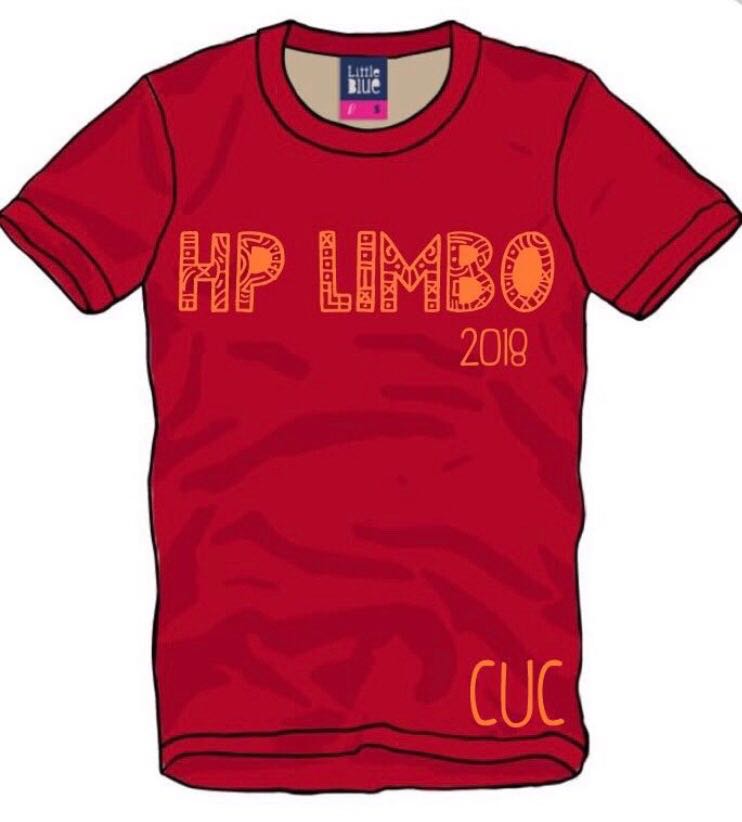 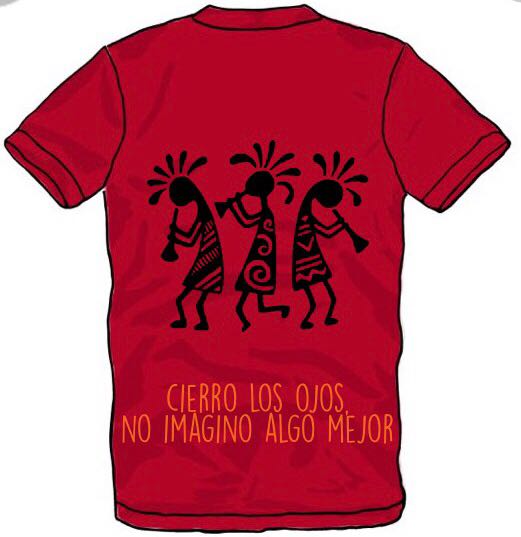 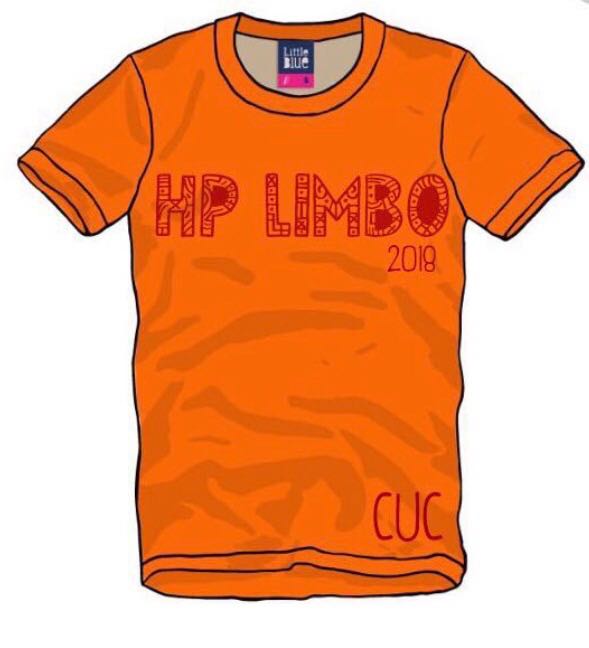 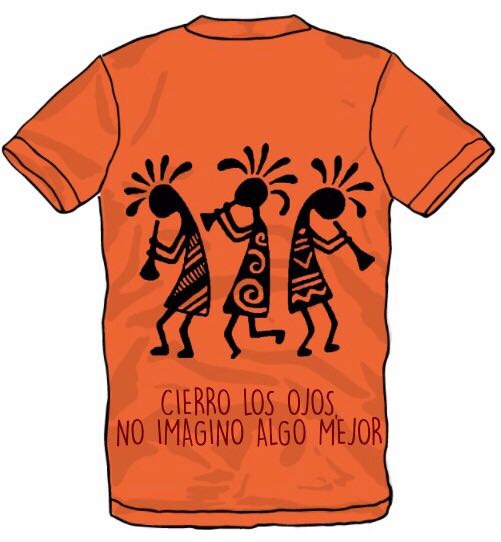 HP LIMBO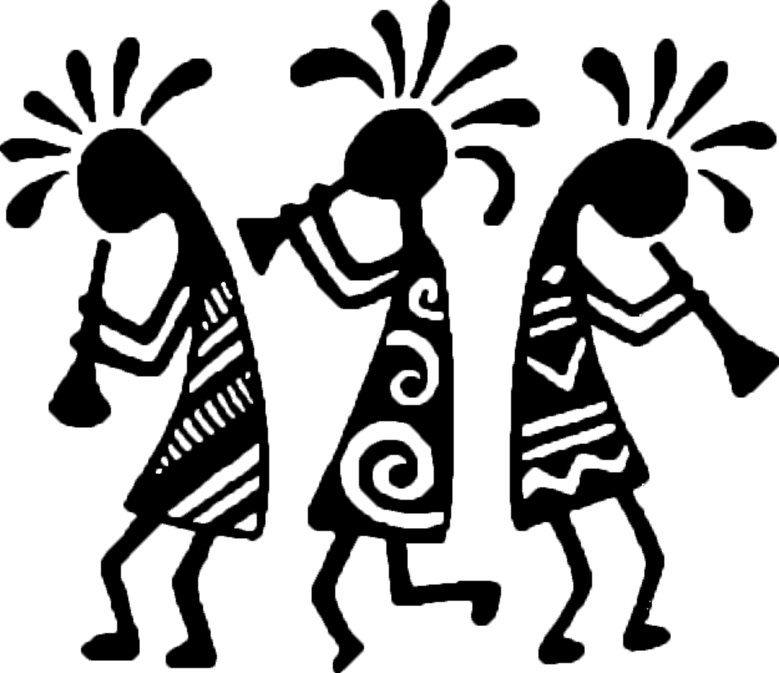 Cierro los ojos,No imagino algo mejorHUARPESPEHUENCHESCaciqueCaciqueEmilia SabatiniMaría GonzálezHechiceroHechiceroLuciana LlosaMaría Jose PasseriniJefe de ConsejoJefe de ConsejoKaren ZirulnikLucas DinataleAcción SocialDelegadoMarisa RoigPaula Villagra1º ConsejeroMercedes CastexRocío Quesada2º ConsejeroValeria CuniettiOrnella CapelloComunicaciónDelegadoMilenka PaganiMagdalena Pina1º ConsejeroMara MonjoMaría Vazquez2º ConsejeroCamila Saint-AndréSol AlvinoRecreaciónDelegadoPaz CarpioAmalia Ceschin1º ConsejeroDaniela CarrizoGuillermina Morábito2º ConsejeroEmilia JuarezMariana BiedmaCulturaDelegadoSol GardonioBelén Silva1º ConsejeroAbril LobosVictoria Coronado2º ConsejeroManuela MartinezManuela MirandaDeportesDelegadoJulián ZoiaCarla Torresi1º ConsejeroPaula CatapanoMatías Paso2º ConsejeroValentín ParedesManuela CasasNOMBRE Y APELLIDOCURSO